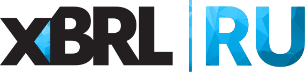 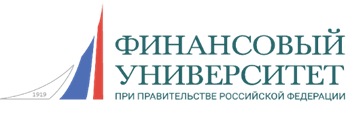 Уважаемые коллеги!6 ноября 2019 г. на площадке Финансового университета при Правительстве Российской Федерации состоялся семинар на тему: «Применение формата XBRL для ПУРЦБ: результаты сбора отчетности на Таксономии 3.1, основные ошибки». В качестве спикеров выступили сотрудники Департамента обработки отчетности Банка России:Бондаренко Андрей Валентинович, начальник отдела методологии сбора и обработки отчетности некредитных финансовых организаций Управления методологического обеспечения сбора и обработки отчетности Департамента обработки отчетности Банка России.Минченкова Елена Александровна, начальник отдела таксономии бухгалтерской (финансовой) отчетности Управления разработки и поддержки таксономии XBRL Департамента обработки отчетности Банка России.Голяева Анастасия Сергеевна, экономист 1 категории отдела управления изменениями Управления разработки и поддержки таксономии XBRL Департамента обработки отчетности Банка России.На семинаре были рассмотрены следующие вопросы:Тема 1. Особенности представления бухгалтерской (финансовой) отчетности.Тема 2. Типовые ошибки в отчетности в надзорно-статистической отчетности.Тема 3. Ответы на типовые вопросы по порядку составления отчетности.По результатам каждой темы слушателями были заданы многочисленные актуальные вопросы как из аудитории, так и дистанционно.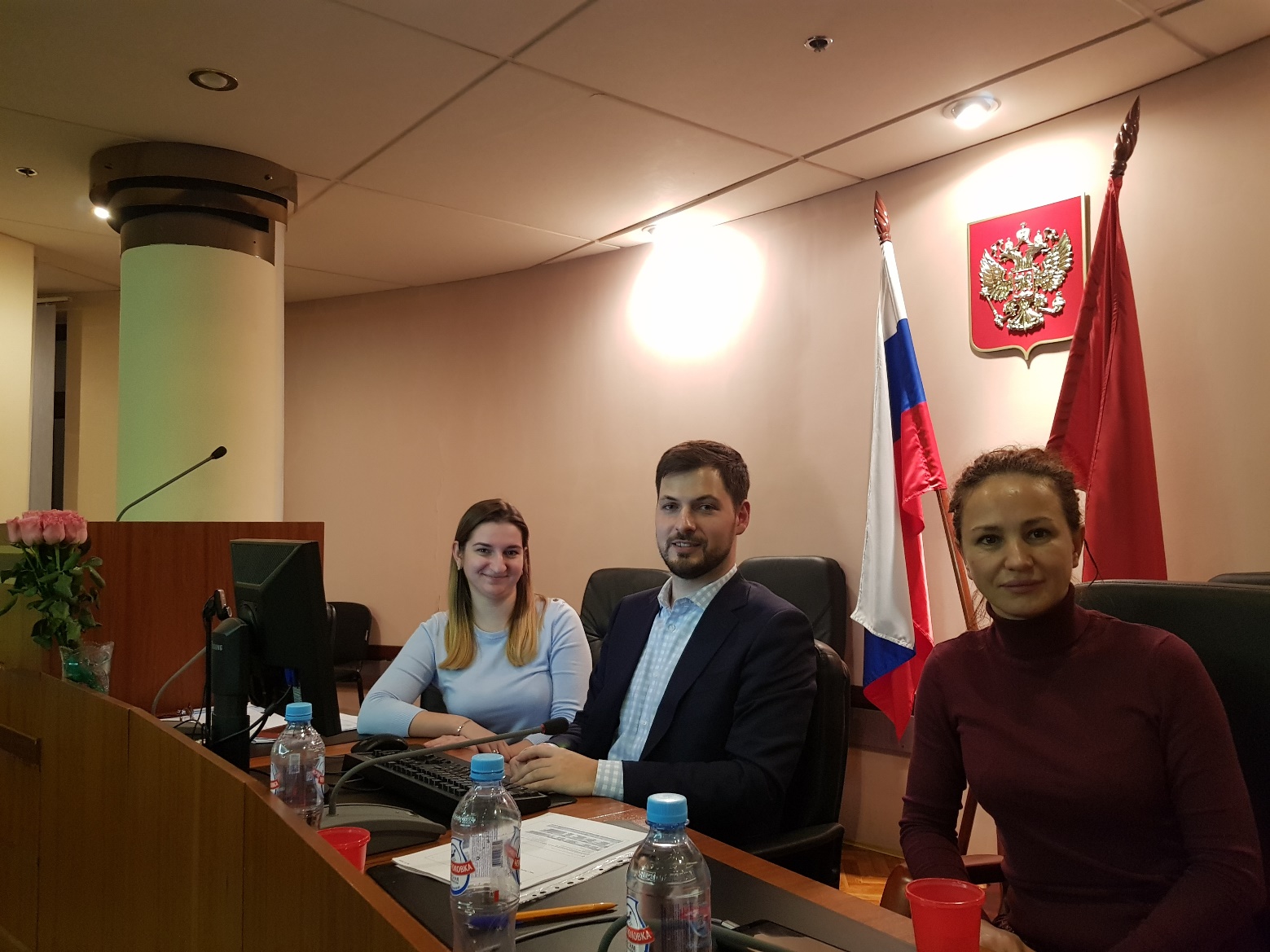 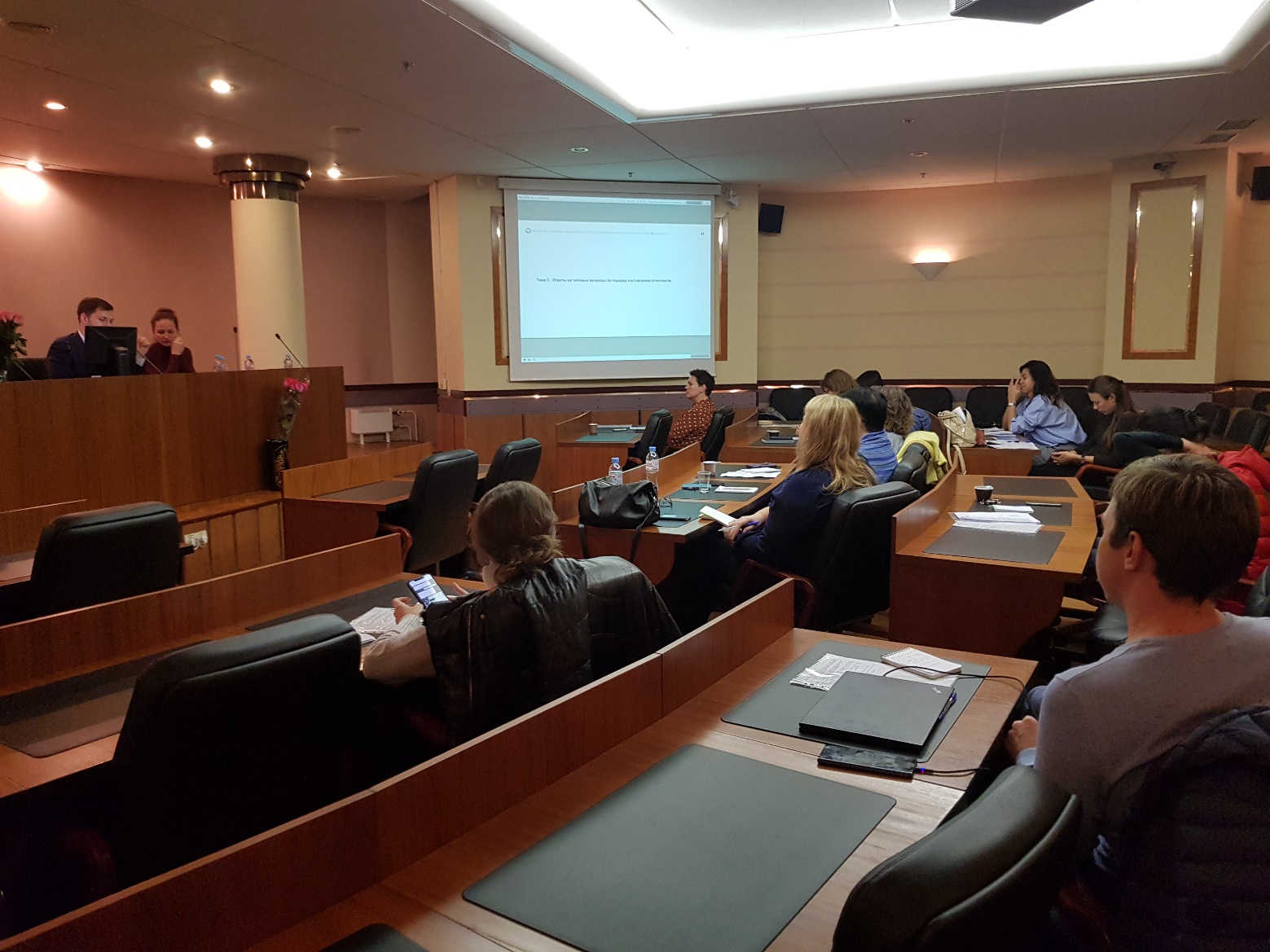 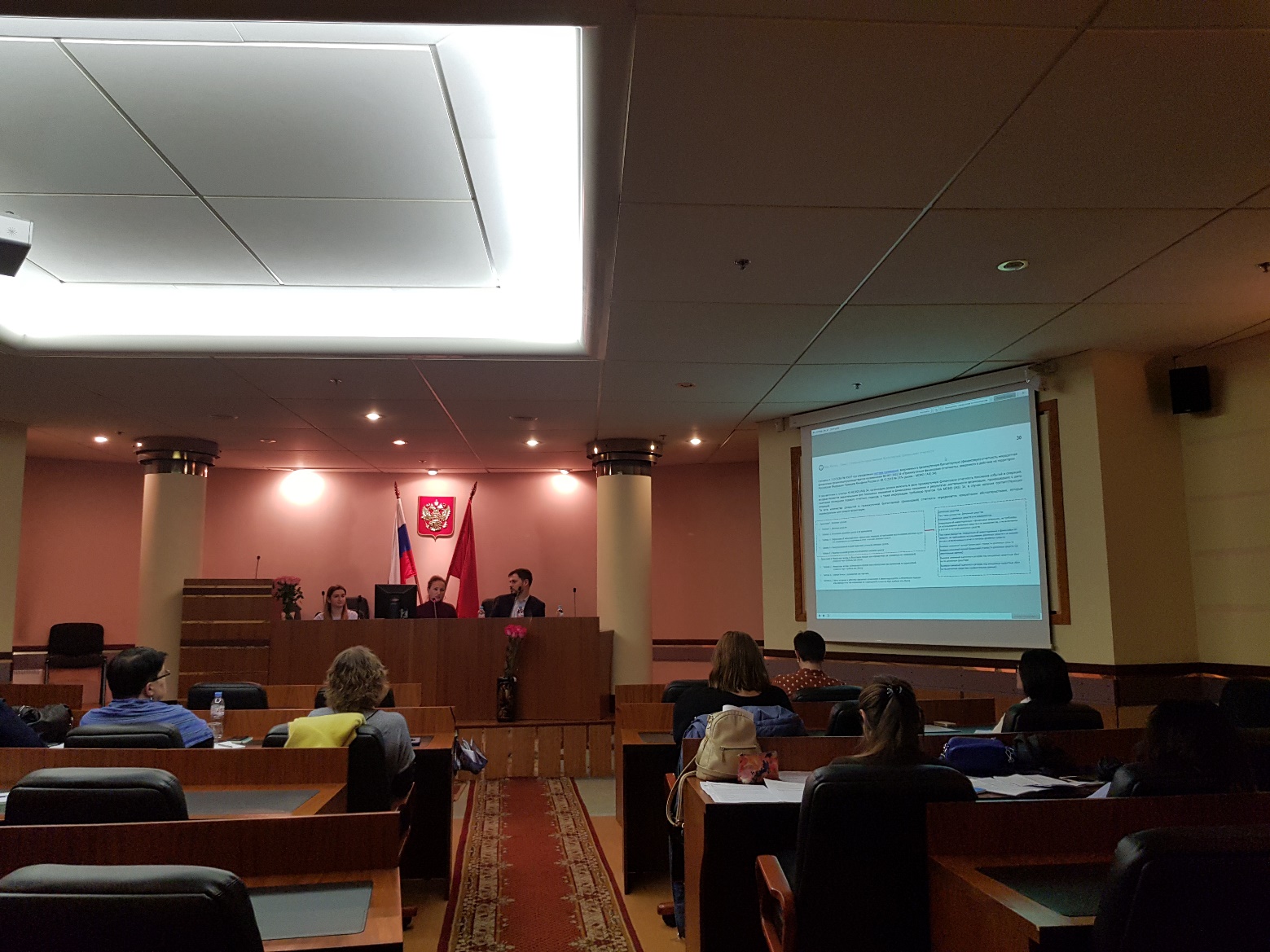 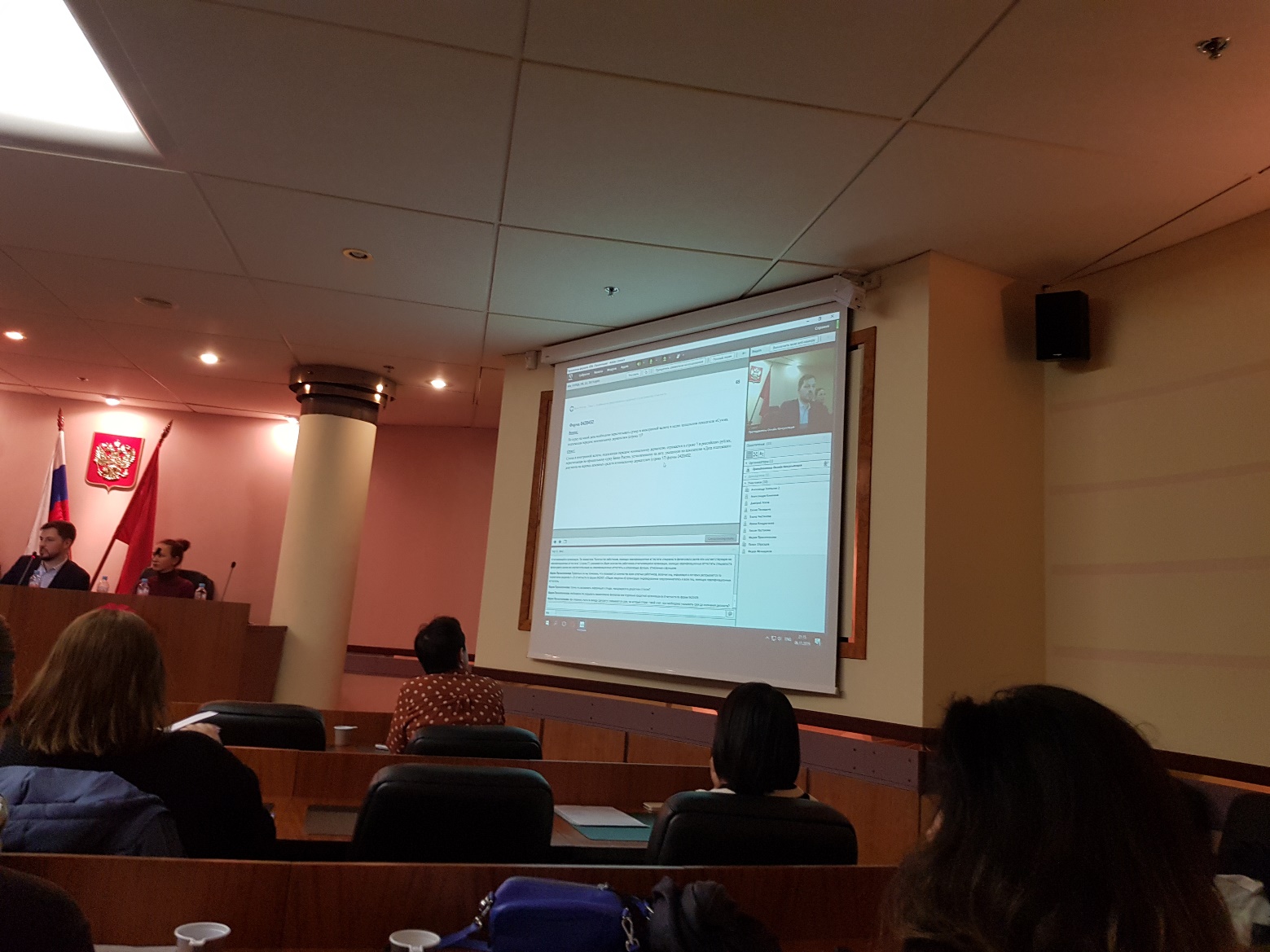 